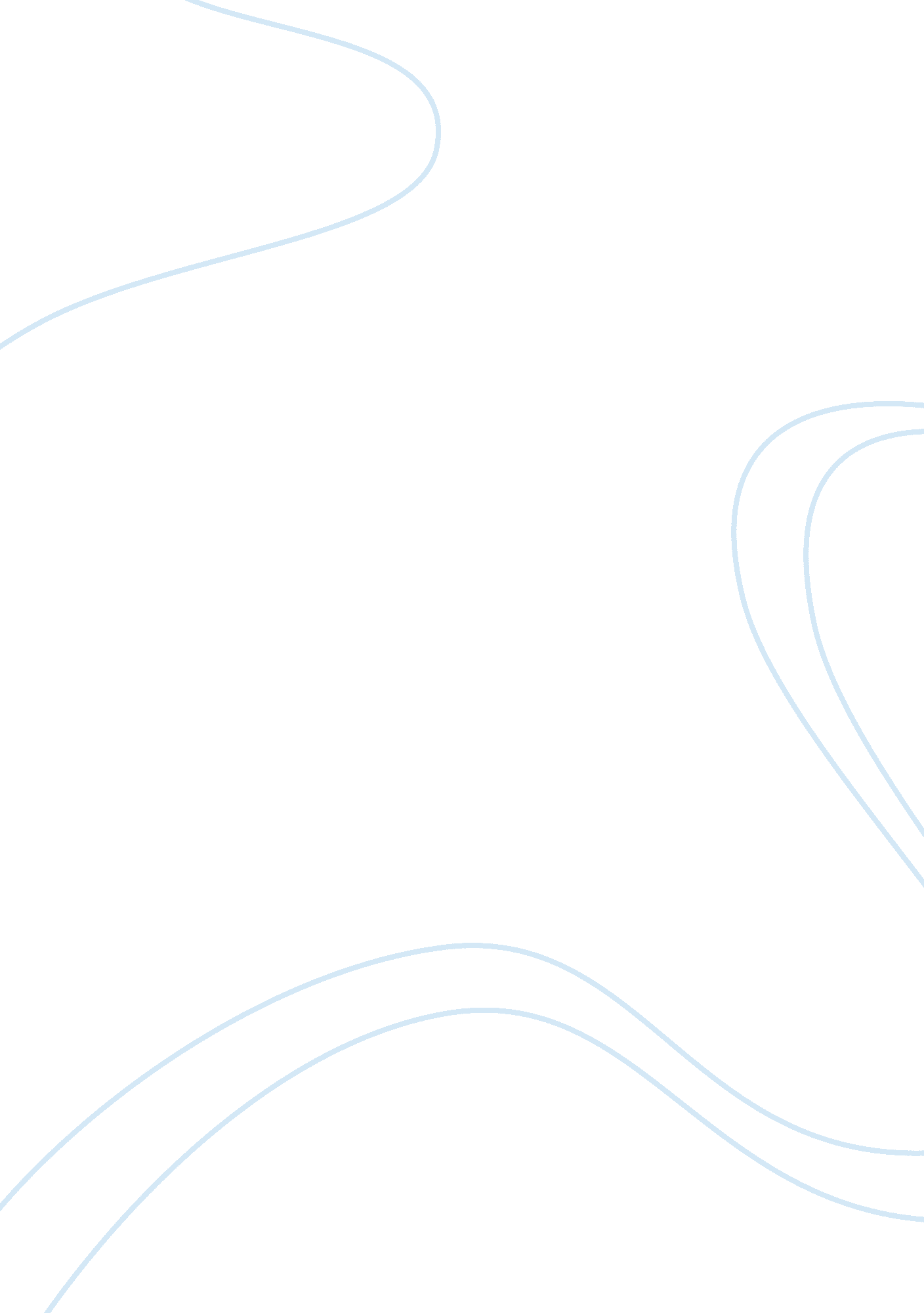 Review of a worn path by eudora welty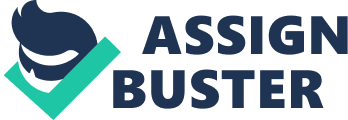 A Review of a Worn Path Phoenix Jackson is being depicted as an old woman, who starts his journey with a thin small cane(Welty, 1941). Her first destination takes her to a hill. After reaching at the top of the hill, she does not stay there rather she decides to return quickly afterwards. Then, she comes across with a boy, whom she considers bringing a plate with a slice of marble-cake on it. As soon as she tries to take that slice of marble-cake, it disappears and she sees her own hand instead of the slice of marble cake. After that event, she moves ahead to the field of dead corn, where she considers that something skinny, tall moving across the field. Subsequent to that, she begins to consider it a ghost. Later, she concludes that it was a scare crow. After moving from there, she goes to the ravine and she drinks water. While meditating, a big black dog attacks her. Interestingly, that big black dog does not further chase Phoenix as soon as she throws a cane at the dog. Subsequently, a white man appears with a chained dog. He talks to her. And, at some point of time, she becomes so courageous to face the threat of a pointed gun raised by the white man. In the later part of story, she comes to meet her grandson. This entire story does not depict a reality. Had she wanted to meet her grandson, what caused her to go to hill, go to the field of dead corn, and the ravine? At some point, she becomes so bold to push away an attacking dog! Works cited Welty, Eudora, “ A Worn Path”, New York Times, 1941, Available at: http://www. theatlantic. com/past/docs/issues/41feb/wornpath. htm [accessed on 20 July, 2011] 